Osebni podatki IZVAJALCAPODATKI O ZAKLJUČENEM IZOBRAŽEVANJUSTROKOVNI IZPITPRIZNANA POKLICNA KVALIFIKACIJAOdločba o priznani poklicni kvalifikaciji Ministrstva za zdravje R SlovenijePotrdilo o znanju slovenskega jezikaPotrdilo pooblaščene izobraževalne ustanove o uspešno opravljenem preizkusu znanja slovenskega jezika (raven C1 za diplomirane medicinske sestre/diplomirane babice, raven B2 za tehnike zdravstvene nege) ali dokazilo o zaključeni srednji šoli v slovenskem jeziku v Republiki Sloveniji:POTRDILO O NEKAZNOVANOSTI IN POTRDILO DOBREM IMENUPotrdilo o nekaznovanosti države članice EU, EGP ali Švicarske konfederacije, ki ni starejše od treh mesecev:Potrdilo o dobrem imenu države članice EU, EGP ali Švicarske konfederacije, ki ni starejše od treh mesecev: soglašam, da Zbornica – Zveza pridobi potrdilo o nekaznovanosti po uradni dolžnosti iz evidenc            Ministrstva za pravosodjeobveznE prilogEOverjen prepis zaključnega spričevala srednje strokovne šole/diplome, pridobljene v državi članici EU, EGP ali Švicarski konfederaciji;Overjen prevod v slovenski jezik zaključnega spričevala srednje strokovne šole/diplome, pridobljene v državi članici EU, EGP ali Švicarski konfederaciji;Overjen prepis potrdila o opravljenem strokovnem izpitu, opravljenem v državi članici EU, EGP ali Švicarski konfederaciji, če ste opravili strokovni izpit;Overjen prevod v slovenski jezik potrdila o strokovnem izpitu, opravljenem v državi članici EU, EGP ali Švicarski konfederaciji, če ste opravil strokovni izpit;Overjen prepis odločbe Ministrstva za zdravje R Slovenije o priznani poklicni kvalifikaciji;Potrdilo o nekaznovanosti in potrdilo o dobrem imenu države članice EU, EGP ali Švicarske konfederacije, v kateri ste pridobili poklicno kvalifikacijo, ki ni starejše od treh mesecev; Overjen prevod v slovenski jezik potrdila o nekaznovanosti in potrdila o dobrem imenu države članice EU, EGP ali Švicarske konfederacije;Potrdilo o nekaznovanosti Ministrstva za pravosodje R Slovenije, ki ni starejše od 3 (treh) mesecev, če ne soglašate, da Zbornica – Zveza potrdilo pridobi po uradni dolžnosti;Overjen prepis potrdila pooblaščene izobraževalne ustanove o znanju slovenskega jezika (B2 ali C1) ali dokazilo o zaključeni srednji šoli v slovenskem jeziku v Republiki Sloveniji;Fotokopija potrdila o plačani upravni taksi.Izjavljam, da so navedeni podatki v vlogi za vpis v register izvajalcev v dejavnosti zdravstvene ali babiške nege/podelitev licence resnični, točni in popolni. Za svoje izjave prevzemam vso materialno in kazensko odgovornost.Ime in priimekDekliški priimekKraj in datum rojstvaEMŠO številkaStalni naslovZačasni naslovNaslov za vročanje stalno prebivališče	 stalno prebivališče	 začasno prebivališčeE-poštaTelefonZaposlen/a v/pri (naslov in telefon)Delovno mestoSrednja šola/Visoka strokovna šola/ FakultetaŠtevilka spričevala/ diplomeDatum in kraj izdaje spričevala / diplomeDatum diplomiranja oz. zaključkaPridobljen strokovni naslovPridobljen poklic/ nazivOpravljen strokovni izpit v državi članici Evropske unije (EU), Evropskega gospodarskega prostora (EGP) ali Švicarski konfederacijiOpravljen strokovni izpit v državi članici Evropske unije (EU), Evropskega gospodarskega prostora (EGP) ali Švicarski konfederacijiOpravljen strokovni izpit v državi članici Evropske unije (EU), Evropskega gospodarskega prostora (EGP) ali Švicarski konfederacijiOpravljen strokovni izpit v državi članici Evropske unije (EU), Evropskega gospodarskega prostora (EGP) ali Švicarski konfederacijiOpravljen strokovni izpit v državi članici Evropske unije (EU), Evropskega gospodarskega prostora (EGP) ali Švicarski konfederaciji   DA               NEŠtevilka dokumentaDatum in krajZavod, kjer ste opravljali strokovni izpit (naziv in naslov)Zavod, kjer ste opravljali strokovni izpit (naziv in naslov)Številka dokumentaDatum in krajIzdajatelj potrdilaŠtevilkaŠtevilkaDatumIzdajatelj potrdilaŠtevilka dokumentaDatum in krajIzdajatelj potrdilaŠtevilka dokumentaDatum in kraj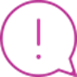 PLAČILO UPRAVNE TAKSEUpravna taksa v vrednosti 22,60 € se nakaže na račun Ministrstva za zdravje RS, Štefanova ulica 5,1000 Ljubljana, podračun JFP, številka računa: SI56 01100-1000315637, sklic: SI11 27111-7111002-71234 (za plačilo iz tujine: SWIFT: BSLJS2X, IBAN: SI56 01100-1000315637, Delivery account: SI11 27111-7111002-71234). V primeru, da upravne takse ne poravna vlagatelj vloge, je pod namen vplačila potrebno vnesti ime in priimek vlagatelja vloge ter nam kopijo dokazila o plačilu posredovati na zgoraj navedeni naslov.Kraj in datumLastnoročni podpis